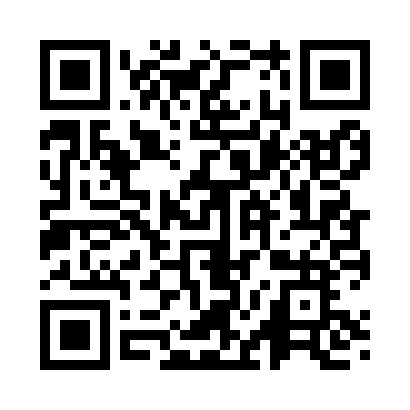 Prayer times for Todu, EstoniaWed 1 May 2024 - Fri 31 May 2024High Latitude Method: Angle Based RulePrayer Calculation Method: Muslim World LeagueAsar Calculation Method: HanafiPrayer times provided by https://www.salahtimes.comDateDayFajrSunriseDhuhrAsrMaghribIsha1Wed2:495:181:096:259:0211:222Thu2:485:161:096:269:0411:233Fri2:475:131:096:279:0611:244Sat2:465:111:096:299:0811:255Sun2:455:091:096:309:1111:266Mon2:445:061:096:319:1311:277Tue2:435:041:096:329:1511:288Wed2:425:021:096:349:1711:299Thu2:414:591:096:359:1911:3010Fri2:404:571:096:369:2211:3111Sat2:404:551:096:379:2411:3212Sun2:394:531:096:399:2611:3313Mon2:384:511:096:409:2811:3314Tue2:374:481:096:419:3011:3415Wed2:364:461:096:429:3211:3516Thu2:354:441:096:439:3411:3617Fri2:354:421:096:449:3611:3718Sat2:344:401:096:469:3811:3819Sun2:334:381:096:479:4011:3920Mon2:324:371:096:489:4211:4021Tue2:324:351:096:499:4411:4122Wed2:314:331:096:509:4611:4223Thu2:304:311:096:519:4811:4224Fri2:304:291:096:529:5011:4325Sat2:294:281:096:539:5211:4426Sun2:284:261:106:549:5411:4527Mon2:284:251:106:559:5511:4628Tue2:274:231:106:569:5711:4729Wed2:274:221:106:579:5911:4730Thu2:264:201:106:5710:0011:4831Fri2:264:191:106:5810:0211:49